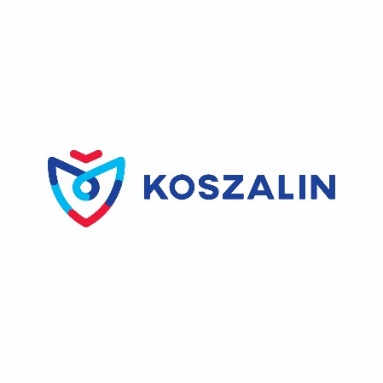 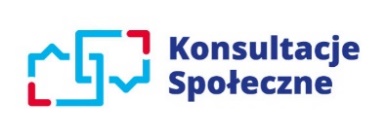 Konsultacje społeczne dotyczące sporządzenia miejscowego planu zagospodarowania przestrzennego „Lubiatowo”Wnioski do projektu miejscowego planu zagospodarowania przestrzennego „Lubiatowo”PREZYDENT MIASTA KOSZALINALokalizacja (numer działki ewidencyjnej, obręb, adres lub granice terenu) nieruchomości:……………………………………………………………………………………………………………………………………………………………………………………………………………………………………………………………………………………………………………………………………………………………………………………………………………………………………………………………………………………………………………………………………………………………………………………………………………………Określenie proponowanego przeznaczenia terenu:…………………………………………………………………………………………………………………………………………………………………………………………………………………………………………………………………………………………………………………………………………………………………………………………………………………………………………………………………………………………………………………………………………………………………………………………………………………………………………………………………………………………………………………………………………………………………………Opis proponowanego sposobu zagospodarowania terenu oraz charakterystyki zabudowy 
i zagospodarowania terenu, w tym gabarytów planowanych obiektów budowlanych:………………………………………………………………………………………………………………………………………………………………………………………………………………………………………………………………………………………………………………………………………………………………………………………………………………………………………………………………………………………………………………………………………………………………………………………………………………………………………………………………………………………………………………………………………………………………………………………………………………………………………………………………………………………………………………………………………………………………………………………………………………………………………………………………………………………………………………………………………………………………………………………………………………………………………………………………………………………………………………………………………………………………………………………………………………………………………………………………………………………………………………………………………………………………………………………………………………………………………………………………………………………………………………………………………………………………………………………………………………..…………………………………………………………………………………………………………………………………………………………………………………………………………………………………………………………………………………………………………………………………………………………………………………………………………..………………………………………………………………………………………………….